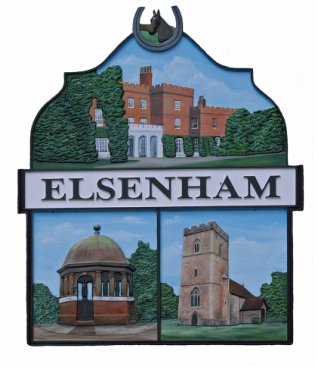 		ANNUAL PARISH MEETINGAGENDA   NOTICE IS HEREBY GIVEN that theANNUAL PARISH MEETINGis to be held via Zoom onThursday 22 April 2021, commencing at 8.00pm. Members of the public are invited to attend. An opportunity will be given for parishioners to speak during the open forum.Louise Johnson is inviting you to a scheduled Zoom meeting.Join Zoom MeetingMeeting ID: 864 0049 6409Passcode: 9370691.	To receive and approve apologies for absence 2.	To agree the minutes of meeting held on 7 March 20193.	County Councillor’s Report 4.	Parish Council Chairman’s Report	5.	Parish Council Financial Report6.	District Councillors’ Report7.	Presentation on the new Community Hall 8.	Open Forum 9	Chairman’s Closing Remarks